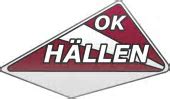 Inbjudan Träningstävling söndag 22/3Med anledning av inställda tävlingar i helgen ordnar OK Hällen en träningstävling. Vi samlas vid ”Hundparkeringen” Enstaberga se Google maps samlingsplatsVi tillämpar fri start mellan 10-12 och inplockning av kontroller börjar 12:30.Banor att välja på:ÖM1(vit): 1,9kmÖM3(gul): 2,0kmÖM5(orange): 3,8kmÖM7 (blå): 3,3kmÖM8 (blå): 4,4kmKart skala på samtliga banor är 1:7500 och sportident enheter på kontrollerna.Livelox finns använd gärna GPS klockaFör att garanteras en karta så gäller föranmälan.Anmäl på EventorVälkomna till träningen!